Corporation of the County of Grey
Committee Minutes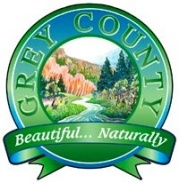 Planning and Community Development Committee Minutes
August 16, 2012 – 10:20 a.m.The Planning and Community Development Committee met on the above date at Grey Roots Museum and Archives with the following members in attendance:Present:	Chair Arlene Wright; Councillors Harley Greenfield, Alan Barfoot, Kevin Eccles, Kathi Maskell, Terry McKay, Norman Jack, Wayne Fitzgerald and Warden Duncan McKinlayStaff Present:	Sharon Vokes, County Clerk/Director of Council Services; Randy Scherzer, Director of Planning; Bryan Plumstead, Tourism Manager/Economic Development Coordinator; Scott Taylor, Senior Planner; and Barb Heerschap, Recording Secretary	Mike Alguire, Purchasing Manager and Sharon Melville, Buyer, entered the meeting for the presentation of Report CCR-PCD-47-12.The Committee viewed the video “Wish you were Here”.Chair Wright called the meeting to order at 10:20 a.m. Declaration of Pecuniary InterestThere was none.Business Arising from MinutesPlanning and Community Development Committee minutes dated July 17, 2012These minutes are for information only as they were adopted by Grey County Council on August 7, 2012.Reports – PlanningPDR-PCD-24-12 County Official Plan Amendment Merit Report, Lots 9 and 10, Concessions 1 and 2, Municipality of Meaford (Geographic Township of St. Vincent)Applicant: Meaford Highlands Resort, County file no.: 42-10-48-OPA-117Scott Taylor presented the above-noted report on a proposed county official plan amendment to permit a resort style development with a focus on active living and wellness. Mr. Taylor advised that County staff have implemented a trial “Development Review Committee” to assist in ensuring that the applications are processed in a streamlined fashion. He indicated that the Committee will be comprised of municipal staff, agencies, multiple county staff and representatives from the First Nations and the Metis. It was noted that this will be a positive move with all parties working together. Mr. Taylor advised that if the Development Review Committee is successful on this trial period, the County would implement the process for future larger development applications and pre-submission consultations. Mr. Taylor advised that sufficient documentation has been submitted to date to deem the application complete and recommended that the proposal proceed to a public meeting.A brief discussion then followed.PCD132-12	Moved by: Councillor Greenfield	Seconded by: Councillor FitzgeraldTHAT Report PDR-PCD-24-12 is accepted as presented; AND THAT this proposal proceed to a Public Meeting to consider the Amendment to the County Official Plan to re-designate the subject lands from ‘Rural’ and ‘Hazard Lands’ to ‘Recreational Resort Area’ and ‘Hazard Lands’ for lands described as Part Lots 9 and 10, Concessions 1 and 2 (geographic Township of St. Vincent), Municipality of Meaford, provided the Municipality of Meaford is prepared to hold a joint public meeting in consideration of the local amendment requirements.			CarriedPDR-PCD-25-12 Approval of the Municipality of West Grey Official Plan	Scott Taylor presented the above-noted report with regard to the approval of the Municipality of West Grey Official Plan. As the West Grey Official Plan was adopted in February, County staff was unable to provide a final recommendation on the Plan until such time as County Official Plan No. 80 was approved by the Ontario Municipal Board. Both municipal and County staff have agreed on the proposed modifications with the exception of the proposed modification relating to landfills as these modifications are subject to conformity to the County Official Plan. A brief discussion took place with regard to the “dots” representing the landfill sites which have not been fully verified. Discussion with the Ministry of Environment staff to remove the dots have taken place but Ministry staff cautioned staff there may be liability issues involved.PCD133-12	Moved by: Councillor McKay	Seconded by: Councillor JackTHAT the Planning and Community Development Committee hereby      approves the “Municipality of West Grey Official Plan” as adopted by By-law No. 8-2012, subject to the following modifications attached to Report PDR-PCD-25-12 as Schedule 1 and dated August 16, 2012.		CarriedPCD134-12	Moved by: Warden McKinlay                Seconded by: Councillor FitzgeraldTHAT staff be directed to report back on a protocol with regard to issues relating to location and potential removal of landfills that are questionable as identified in the County Official Plan as a constraint.		Carried	Reports – Clerk CCR-PCD-47-12 To Review Options for the Stabilization of Culvert 21	Sharon Vokes presented the above-noted report regarding an interim work plan to stabilize the culvert. Mrs. Vokes indicated that Mr. Weppler is preparing documentation for the infrastructure funding. Mrs. Vokes updated the Committee and noted that in-water work must be completed by September 30th. It was noted that the stabilization of the culvert to be completed this year will alleviate the issue and staff are requesting to let a tender and award the tender prior to the September council meeting due to environmental and seasonal time constraints. A report is forthcoming on a more long-term plan although it was noted that success with the infrastructure grant and community fundraising will play a role in the final decision. Mrs. Vokes advised that staff will continue to have ongoing discussions with the Township of Chatsworth with regard to fundraising strategies.PCD135-12	Moved by: Councillor Greenfield	Seconded by: Councillor FitzgeraldWHEREAS at the August 7, 2012 session of Grey County Council, authorization was given for staff to proceed to develop an interim work plan to stabilize the culvert until a course of action is approved by County Council; AND WHEREAS the 2012-2016 Five Year Capital Forecast identified the replacement/ rehabilitation of Culvert 21 in 2013 rather than 2012; AND WHEREAS it is deemed necessary to proceed with the stabilization of Culvert 21 to prevent any further environmental concerns involving the Spey River; AND WHEREAS construction to provide stabilization must begin immediately due to the seasonal constraints of in-water work permitted by Grey Sauble Conservation Authority; AND WHEREAS the culvert stabilization will be tendered as per Grey County’s Purchasing Policy; NOW THEREFORE BE IT RESOLVED THAT the Planning and Community Development committee authorize staff to proceed immediately to tender for the stabilization of Culvert 21 and for work to begin immediately following tender close prior to the September 4, 2012 Council session due to environmental and seasonal time constraints; AND THAT the funds necessary for this project be funded from the Trails Reserve.			CarriedReports - Planning (cont.)PDR-PCD-27-12 Niagara Escarpment Commission Strategic PlanRandy Scherzer presented the above-noted report and reviewed the ten strategic goal categories identified in the draft strategic plan. Staff noted that it is important for the Niagara Escarpment Plan review to recognize and incorporate the policies and designations approved in municipal official plans and secondary plans within the Niagara Escarpment Plan area as well as any subsequent amendments that have occurred to these documents.County staff will work with local municipalities that are located within the Niagara Escarpment Plan area in an effort to coordinate comments on the Niagara Escarpment Plan review.PCD136-12	Moved by: Councillor McKay	Seconded by: Councillor MaskellTHAT Report PDR-PCD-27-12 which provides an overview of the Niagara Escarpment Commission Draft Strategic Plan be received; AND THAT staff be directed to send a copy of this Report indicating that the County is interested in participating in the Niagara Escarpment Plan review which is identified as an action item in the draft Strategic Plan.		CarriedCorrespondenceCorrespondence from Irvine Hollis dated July 4, 2012 The Committee reviewed a letter and subsequent invoices from Mr. Hollis with regard to expenses he incurred while investigating a potential landfill site on his property. The Committee directed staff to forward a letter to Mr. Hollis advising him expenses of this nature can be part of the planning process.PCD137-12	Moved by: Councillor Eccles	Seconded by: Councillor Fitzgerald	THAT the Planning and Community Development Committee discussed the correspondence with regard to the applicant’s cost re-imbursement;AND THAT re-imbursement not be granted.			CarriedCouncillors Jack and Eccles left the meeting.Bryan Plumstead presented a power point presentation on an overview of the Tourism Advisory Committee and an update on its progress to date.Chair Wright thanked Mr. Plumstead for his presentation.Reports – Financial MattersCCR-PCD-42-12 Planning and Community Development Committee Analysis of Financial Statements to June 30, 2012	Sharon Vokes and Randy Scherzer presented the above-noted report analyzing the financial statements to June 30, 2012 for both the Planning and Clerk’s departments.PCD138-12	Moved by: Councillor Barfoot	Seconded by: Councillor Greenfield	THAT Report CCR-PCD-42-12 regarding the analysis of the financial statements to June 30, 2012 under the responsibility of the Planning and Community Development Committee be received as presented.			CarriedCCR-PCD-44-12 Quarterly Purchasing Report – Q2 2012Further to the purchasing policy, a summary of purchases between $25,000 and $100,000 for the Clerk’s and Planning departments was presented to the Committee for information.Mrs. Vokes advised that there was one contract awarding for the County’s branding initiative.PCD139-12	Moved by: Warden McKinlay	Seconded by: Councillor Maskell	THAT Report CCR-PCD-44-12 regarding purchases for the second quarter of       2012 be received for information.			CarriedReports – Clerk (cont.)CCR-PCD-45-12 Tourism Advisory Committee Member Recommendation	Sharon Vokes presented the above-noted report recommending a candidate to fill the fifth position on the Tourism Advisory Committee.Mrs. Vokes provided some background on the recommended candidate and advised that past and present experiences cover many areas of tourism including accommodation, outdoor recreation, festivals and events, art and culture, food and beverage, shopping and retail with specialty experience in culinary tourism.PCD140-12	Moved by: Councillor Fitzgerald	Seconded by: Councillor GreenfieldWHEREAS Report CCR-GOV-09-12 established the Tourism Advisory Committee (TAC) and accepted the Terms of Reference for TAC; AND WHEREAS Report CCR-GOV-09-12 recommended that the former members of the Tourism committee be invited to be members of the TAC; AND WHEREAS Report CCR-PCD-33-12 recommended four Members of the Public for the Tourism Advisory Committee be received; with a fifth Member to be recommended at a later date; NOW THEREFORE BE IT RESOLVED THAT Report CCR-PCD-45-12 providing a recommendation for the fifth Member of the Public for the Tourism Advisory Committee be received; AND THAT Gary Gingras be accepted as a stakeholder member.				CarriedBy-Law Enforcement Officer Report	For information only.PCD141-12	Moved by: Councillor McKay	Seconded by: Councillor Fitzgerald	THAT the By-Law Enforcement Officer Report be received as presented.			Carried			CorrespondenceEmail Petition to Support Bill 11 and MPP Response to Norfolk County Resolution No. 18 (SWODF) South West Ontario Development FundPCD142-12	Moved by: Councillor McKay		Seconded by: Councillor MaskellThat correspondence with regard to Bill 11 and MPP Response to Norfolk County Resolution be noted and filed.CarriedOther BusinessThere was none.Next Meeting DateTuesday, September 13, 2012 On motion by Councillor Barfoot, the meeting adjourned at 1:05 p.m.			Arlene Wright, Chair